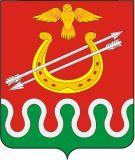 Администрации Боготольского районаКрасноярского краяПОСТАНОВЛЕНИЕг. Боготол«24» сентября 2015 г.								№ 460-пО внесении изменений в постановление администрации Боготольского района от 14.10.2013 № 781-п «Об утверждении муниципальной программы Боготольского района «Система социальной защиты населения Боготольского района»В связи с приведением в соответствие с Федеральным Законом  от 28.12.2013г. №442-ФЗ «Об основах социального обслуживания граждан в Российской Федерации», Законом Красноярского края от 16.12.2014 № 7-3023 «Об организации социального обслуживания граждан в Красноярском крае», Постановлением Правительства Красноярского края от 17.12.2014г. № 600-п, в соответствии со статьей 179 Бюджетного кодекса Российской Федерации, статьей 30 Устава Боготольского района, ПОСТАНОВЛЯЮ:1. Внести в постановление администрации Боготольского района от 14.10.2013 № 781-п «Об утверждении муниципальной программы Боготольского района «Система социальной защиты населения Боготольского района» следующие изменения:1.1. В приложении № 3 к муниципальной программе «Система социальной защиты населения Боготольского района»:1.1.1 в строке 16 - цифры «2800» заменить на «1700», цифры «2850» заменить на «1720», цифры «2900» заменить на «1750».1.1.2 в строке  17 - цифры «2800» заменить на «1700», цифры «2850» заменить на «1720», цифры «2900» заменить на «1750».2. Разместить настоящее постановление на официальном сайте Боготольского района в сети Интернет www.bogotol-r.ru и опубликовать в периодическом печатном издании «Официальный вестник Боготольского района».3. Контроль над исполнением постановления возложить на заместителя главы администрации района по социальным, организационным вопросам и общественно-политической работе Недосекина Г.А.4.Постановление вступает в силу с момента официального обнародования.Глава администрации района						Н.В. Красько